										                                 Code									                                                      	 Name			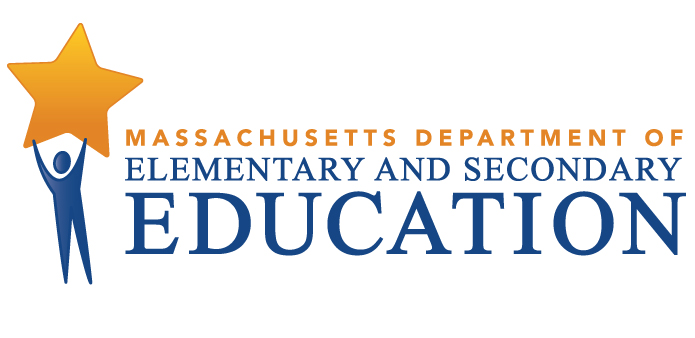  SCHOOL-ATTENDING CHILDREN
GUIDELINES FOR REPORTING - SCHOOL ATTENDING CHILDREN1.	This report is required from each city and town under the provisions of   Chapter 72, Section 2A of the General Laws.  2.	All information should be as of January 1.3.	If a report is not filed for a city or town, under the provisions of Section 5 of Chapter 70 the Commissioner will determine the number of school attending children; in no case will this number be greater than that reported for prior year.4.	This report should include only students whose parents or legal guardians were residents of the city or town on JANUARY 1.  5.	Do not include state wards, foster care students or homeless students.6.	Do not include students from another city or town, even if they are enrolled in your school system.7.	METCO students should be reported only by their city of residence, not the city or town where they attend school.8.	Include only full-time students; do not include students attending part time or evening classes.9.	Be sure to include all students whose parents or guardians were residents, even those attending school out of town.  10. DEFINITIONS:GRADE - Include only students in the grades listed on the form.  Do not include nursery school students, postgraduates, or students in grades 13 and 14.  Kindergarten is defined as the class for the year immediately preceding the first grade. 

LOCAL PUBLIC SCHOOLS - Include in column 1 students enrolled in the public schools administered by the city or town school committee including virtual schools.  Do not include any students who attend regional schools.  If your town does not operate any schools, leave column 1 blank. ACADEMIC REGIONAL SCHOOLS - If your town is a member of any regional school district, except a vocational-technical district, include in column 2 all students who are enrolled in the regional school.  Do not include students attending a vocational-technical regional school; they should be reported in column 3.  If your town is not a member of an academic regional school district, leave column 2 blank.
VOCATIONAL-TECHNICAL REGIONAL SCHOOLS - If your town is a member of a vocational-technical regional school district, include in column 3 students who are enrolled in the regional school.  If your town is not a member of a vocational-technical regional school district, leave column 3 blank.COLLABORATIVES - Include in column 4 students enrolled in educational collaboratives as defined in CH. 40, Sec. 4E.CHARTER SCHOOLS – Include in column 5 all students enrolled in a .OUT OF DISTRICT PUBLIC SCHOOLS - Include in column 6 students enrolled in regional schools of which the town is not a member, students enrolled in county agricultural schools, state institutional schools, and any other school supported by public funds, including public virtual schools which were not included in columns 1 through 5.  Also include School Choice students and METCO students in this column.HOME SCHOOLED – Include in column 7 all students whom are Home Schooled.

IN STATE PRIVATE AND PAROCHIAL SCHOOLS - Include in column 8 students who are enrolled in private or parochial schools anywhere in Massachusetts. This includes private virtual schools and private special education schools based in Massachusetts. OUT OF STATE PRIVATE AND PAROCHIAL SCHOOLS - Include in column 9 students who are enrolled in private or parochial schools anywhere outside of Massachusetts, including those in foreign countries. This includes private virtual schools and private special education schools based outside of Massachusetts.SCHOOL ATTENDING CHILDREN as of January 1    CITY/TOWN________________CITY/TOWN CODE________  ATTENDING CHILDREN WHOSE PARENTS OR LEGAL GUARDIANS  WERE RESIDENTS OF THE CITY OR TOWN ON JANUARY 1MASSACHUSETTS CITY AND TOWN CODES
	001	Abington	054	Charlton	107		160		213	Northborough	266		319	Wendell	002		055		108		161		214	Northbridge	267		320	Wenham	003	Acushnet	056		109	Gosnold	162	Lunenburg	215		268	Shelburne	321	Westborough	004	Adams	057		110	Grafton	163		216		269	Sherborn	322	West Boylston	005		058		111		164	Lynnfield	217	North Reading	270	Shirley	323	West 	006	Alford	059		112	Granville	165		218	Norton	271		324	West 	007	Amesbury	060		113	Great 	166		219	Norwell	272	Shutesbury	325		008		061		114		167		220		273		326	Westford	009		062	Chilmark	115		168		221	Oak Bluffs	274		327	Westhampton	010		063		116	Groveland	169		222	Oakham	275	Southampton	328		011	Ashburnham	064		117	Hadley	170		223		276	Southborough	329	West Newbury	012	Ashby	065	Cohasset	118		171		224		277		330	Weston	013	Ashfield	066	Colrain	119		172	Mashpee	225	Otis	278	South Hadley	331		014		067		120	Hampden	173	Mattapoisett	226		279	Southwick	332		015	Athol	068		121	Hancock	174	Maynard	227	Palmer	280	Spencer	333	West Stockbridge	016		069	Cummington	122		175	Medfield	228	Paxton	281		334	West Tisbury	017	Auburn	070		123	Hanson	176		229		282		335	Westwood	018	Avon	071		124	Hardwick	177	Medway	230	Pelham	283	Stockbridge	336		019	Ayer	072		125	Harvard	178		231	Pembroke	284		337	Whately	020		073		126	Harwich	179	Mendon	232	Pepperell	285		338	Whitman	021	Barre	074	Deerfield	127	Hatfield	180	Merrimac	233		286		339	Wilbraham	022	Becket	075	Dennis	128		181		234	Petersham	287	Sturbridge	340		023		076	Dighton	129	Hawley	182		235	Phillipston	288		341	Williamstown	024	Belchertown	077	Douglas	130	Heath	183	Middlefield	236		289	Sunderland	342		025		078		131		184	Middleton	237		290	Sutton	343	Winchendon	026		079		132	Hinsdale	185		238		291	Swampscott	344		027		080	Dudley	133	Holbrook	186	Millbury	239		292		345		028		081	Dunstable	134	Holden	187	Millis	240	Plympton	293		346		029	Bernardston	082	Duxbury	135		188		241	Princeton	294	Templeton	347		030		083	East Bridgewater	136	Holliston	189		242		295		348		031		084	East Brookfield	137		190		243		296	Tisbury	349		032	Blackstone	085	Eastham	138	Hopedale	191	Monson	244		297	Tolland	350	Wrentham	033	Blandford	086	Easthampton	139	Hopkinton	192	Montague	245	Raynham	298	Topsfield	351	Yarmouth	034	Bolton	087	East Longmeadow	140	Hubbardston	193	Monterey	246	Reading	299	Townsend	352	Devens	035		088		141		194		247	Rehoboth	300	Truro	036	Bourne	089	Edgartown	142		195	Mount Washington	248		301	Tyngsborough	037	Boxborough	090	Egremont	143		196	Nahant	249		302	Tyringham	038	Boxford	091	Erving	144	Ipswich	197	Nantucket	250		303		039	Boylston	092	Essex	145		198		251		304	Uxbridge	040		093		146	Lakeville	199		252	Rockport	305		041	Brewster	094		147		200	New Ashford	253	Rowe	306		042		095		148	Lanesborough	201		254	Rowley	307		043	Brimfield	096		149		202	New 	255	Royalston	308		044		097		150	Lee	203	Newbury	256	Russell	309	Ware	045				151	Leicester	204		257		310		046		099	Foxborough	152	Lenox	205	New 	258		311		047	Buckland	100		153		206	New 	259		312		048		101		154	Leverett	207		260	Sandisfield	313		049		102		155		208		261	Sandwich	314		050		103		156	Leyden	209		262		315	Wayland	051	Carlisle	104	Aquinnah	157		210		263		316	Webster	052	Carver	105	Georgetown	158	Littleton	211	North Andover	264	Scituate	317	Wellesley	053	Charlemont	106	Gill	159		212		265	Seekonk	318	Wellfleet                    	PUBLIC	PUBLIC	PUBLIC	PUBLIC	PUBLICPUBLICPRIVATE	PRIVATE	PRIVATE	TOTALColumn 1	Column 2	Column 3	Column 4	Column 5Column 6Column 7 	Column 8	Column 9	Column 10Line No.GRADELEVELLocalPublicSchoolsAcademicRegionalSchoolsVocationalTechnicalRegionalSchoolsCollaborativesCharter SchoolsOut-of-District Public SchoolsHome SchooledIn State Private and Parochial SchoolsOut-of-State Private and Parochial Schools		TOTAL FULL-TIME RESIDENT STUDENTS01Kindergarten02Grade 103Grade 204Grade 305Grade 406Grade 507Grade 608Grade 709Grade 810Grade 911Grade 1012Grade 1113Grade 1214TOTAL